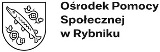 ZARZĄDZENIE NR 70/2020Dyrektora Ośrodka Pomocy Społecznej w Rybnikuz dnia 30.11.2020 rokuw sprawie udzielenia dotacji na powierzenie realizacji w roku 2020 zadania publicznego w zakresie: ZADANIE 1: Pomoc społeczna, w tym pomoc rodzinom i osobom w trudnej sytuacji życiowej oraz wyrównywanie szans tych rodzin i osób Podzadanie 1.8. działania podejmowane na rzecz osób starszych  pn.: „Organizacja wolontariatu w ramach programu Wspieraj Seniora”. Działając na podstawie:- art. 25 ust. 1, 4 i 5 ustawy z dnia 12 marca 2004 r. o pomocy społecznej (tekst jednolity Dz. U. z 2020 r. poz. 1876) - art. 11 ust. 1 pkt. 2 oraz ust. 2 ustawy z dnia 24 kwietnia 2003 r. o działalności pożytku publicznego i o wolontariacie (tekst jednolity Dz. U. z 2020r.  poz. 1057) -  art.15 zzm. ustawy  z dnia 2 marca 2020 r. o  szczególnych rozwiązaniach  związanych z zapobieganiem, przeciwdziałaniem i zwalczaniem COVID-19, innych chorób zakaźnych oraz wywołanych nimi sytuacji kryzysowych (tekst jednolity Dz. U. z 2020 r. poz. 1842)po zaopiniowaniu przez Komisję Konkursową zarządzam, co następuje:§ 1.Udzielam Stowarzyszeniu Centrum Rozwoju Inicjatyw Społecznych CRIS z siedzibą w Rybniku, przy 
ul. Rudzkiej 13c, dotacji na finansowanie realizacji w roku 2020 zadania publicznego pod nazwą „Organizacja wolontariatu w ramach programu Wspieraj Seniora”  w wysokości 43 430,00 zł (słowie: czterdzieści trzy tysiące czterysta trzydzieści złotych zero groszy).  § 2.Wykonanie  zarządzenia, w  tym  przygotowanie umów, powierzam Kierownikowi Działu Projektów i Programów Ośrodka Pomocy Społecznej w Rybniku.   § 3.Zarządzenie wchodzi w życie z dniem podpisania.